PILOT - EARLY LEARNING ASSESSMENT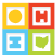 PRIORITY SET CLASS RECORDING FORMTeacher Teacher Teacher PILOT - EARLY LEARNING ASSESSMENTPRIORITY SET CLASS RECORDING FORMClassPILOT - EARLY LEARNING ASSESSMENTPRIORITY SET CLASS RECORDING FORMDate(s)Date(s)Student Initials →Emotion IdentificationResponse to Distressed PeerSeeking Emotional SupportSelf-Control StrategiesPersisting with TasksFollowing DirectionsSocial BehaviorsRespond to Questions About TextRhyming Words Uppercase LettersLowercase LettersPurposes and SituationsWriting to Convey MeaningWord MeaningsNumber WordsObject CountingSorting and ClassifyingTwo-Dimensional Shapes  Explore, Examine, and InvestigateLocomotor SkillsSpatial AwarenessTool and Object ManipulationOral Motor SkillsSafe and Unsafe BehaviorsPersonal Care and Basic Health